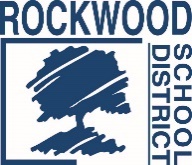 Addendum #1Date: January 8, 2019Rockwood School District – RFP No. RFPIPCAMTECH2019IP Security HardwareThe Request for Proposals (RFP) for the above named project is amended as noted in this Addendum. This Addendum consists of questions and Rockwood School District’s responses. Approximately how many cameras will the District be purchasing? It is anticipated the District will purchase over 100 IP cameras of various models and types, but a specific quantity is not guaranteed.End of Addendum #1